El Gobierno de la República de Malta me ha comunicado que el Sr. Fokko Bos, Jefe de la Delegación del Reino de los Países Bajos, goza de plenos poderes para representar a la República de Malta del 20 de octubre hasta el final de la Conferencia. El instrumento de delegación de poderes ha sido depositado en la Secretaría de la Comisión de Credenciales.						Dr. Hamadoun I. Touré
						Secretario GeneralConferencia de Plenipotenciarios (PP-14)
Busán, 20 de octubre – 7 de noviembre de 2014Conferencia de Plenipotenciarios (PP-14)
Busán, 20 de octubre – 7 de noviembre de 2014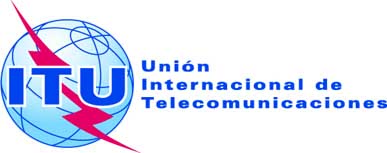 SESIÓN PLENARIASESIÓN PLENARIADocumento 99-SDocumento 99-SSESIÓN PLENARIASESIÓN PLENARIA20 de octubre de 201420 de octubre de 2014SESIÓN PLENARIASESIÓN PLENARIAOriginal: inglésOriginal: inglésNota del Secretario GeneralNota del Secretario GeneralNota del Secretario GeneralNota del Secretario Generaldelegación de poderesdelegación de poderesdelegación de poderesdelegación de poderesREPúBLICa de MALTA – reino de los países bajosREPúBLICa de MALTA – reino de los países bajos